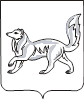 АДМИНИСТРАЦИЯ ТУРУХАНСКОГО РАЙОНАКРАСНОЯРСКОГО КРАЯП О С Т А Н О В Л Е Н И Е11.10.2016                                       с. Туруханск                                          № 994 - пОб утверждении проекта планировки и межевания территории под                             размещение объекта «Обустройство Тагульского месторождения. Кустовая площадка №12 с коридором  коммуникаций».В соответствии со статьями 45, 46 Градостроительного кодекса Российской Федерации, Федеральным законом от 06.10.2003 №131-ФЗ «Об общих принципах организации местного самоуправления в Российской Федерации», ст. 10 правил землепользования и застройки межселенной территории Туруханского района, утвержденных решением Туруханского районного Совета депутатов от  09.08.2013 № 25 - 365, рассмотрев материалы проекта планировки и межевания территории под размещение объекта «Обустройство Тагульского месторождения. Кустовая площадка №12 с коридором  коммуникаций». заключения по проекту планировки от 10.10.2016, на основании заявления ООО «Тагульское» от 03.10.2016 №ТМ-1266, руководствуясь статьями 47, 48, 49 Устава муниципального образования Туруханский район, ПОСТАНОВЛЯЮ:1. Утвердить проект  планировки и межевания территории под размещение объекта  «Обустройство  Тагульского  месторождения. Кустовая  площадка №12 с коридором коммуникаций», расположенного: Туруханский район, Красноярского края, берет  свое начало  в 4 км по направлению на северо - запад  от  западной части оз. Дюгакит, проходит 7 км  по направлению  на северо - запад,  разработанной за счет средств ООО «Тагульское». 2. Общему отделу администрации Туруханского района (Мирошникова) опубликовать данное постановление в газете «Маяк Севера» и разместить на официальном сайте муниципального образования Туруханский район в сети Интернет.3. Общему отделу администрации Туруханского района (Мирошникова) разместить проект планировки и межевания территории под                             размещение объекта «Обустройство Тагульского месторождения. Кустовая площадка №12 с коридором коммуникаций» на официальном сайте муниципального образования Туруханский район в сети Интернет, в течение семи дней со дня утверждения.4. Постановление вступает в силу со дня его официального опубликования.5. Контроль за исполнением настоящего постановления оставляю за собой. Исполняющий обязанности Главы  Туруханского  района                                                         Е.Г. Кожевников